О подаче коммерческих предложений (Запрос цен № ТЛ/21-24)Настоящим письмом ООО «ТрансЛом» приглашает принять участие в процедуре запроса цен на приобретение следующих видов ТРУ и на условиях, указанных ниже.Предмет договора: Поставка кислорода газообразного в баллонах для ПЗУ Каликино-1.Условия оплаты: Оплата по Договору осуществляется Покупателем по безналичному расчету путем перечисления денежных средств на расчетный счет Поставщика в течение не менее 15 (пятнадцати) календарных дней после фактического получения Товара на складе Покупателя (Грузополучателя) с приложением оригиналов счета, счет-фактуры, товарных накладных, выставленных Поставщиком.Условия поставки: Доставка газа осуществляется в баллонах объемом 40 литров транспортом победителя по предварительной заявке, в сроки, установленные в заявке и включена в стоимость Товара.В цену Товара не включена стоимость оборотной тары.Адрес доставки Товара (грузополучатель): 606473, Нижегородская обл. Борский р-н , д. Каликино (Кантауровский с/с).Период поставки Товара: с момента заключения договора по 31 декабря 2022 г.Требования к качеству Товара: поставка Товара должна сопровождаться сертификатом качества или сертификатом соответствия Товара. Поставляемый Товар должен соответствовать требованиям стандартов по качеству, упаковке и маркировке, утвержденной нормативно-технической документацией.Возвратная Тара или Тара предоставляемая Поставщику для обмена, должна находиться в технически исправном состоянии, с остаточным давлением не менее 0,05 Мпа. согласно Приказу Федеральной службы по экологическому, технологическому и атомному надзору от 25.03.2014 №116 «Об утверждении Федеральных норм и правил в области промышленной безопасности "Правила промышленной безопасности опасных производственных объектов, на которых используется оборудование, работающее под избыточным давлением».Перечень Продукции, подлежащего к поставке:Коммерческие предложения необходимо направлять на электронную почту zakupki@translom.ru до 16:00 15.10.2021 (МСК).В коммерческом предложении ОБЯЗАТЕЛЬНО указывается номер запроса цен.При отсутствии аккредитации участника у ООО «ТрансЛом» к коммерческому предложению необходимо приложить следующий комплект документов:- свидетельство о постановке на учет в налоговом органе;- свидетельство о государственной регистрации;- выписка из ЕГРЮЛ на дату не позднее 30 дней с даты подачи заявки;- решение/протокол об избрании Руководителя;- доверенность (если заявка подписана сотрудником на основании доверенности);- устав.В случае признания участника запроса победителем ООО «ТрансЛом» оставляет за собой право осуществить дозапрос документов, которые, по его мнению, раскрывают деловую репутацию участника.С уважениемНачальник тендерного отдела                                                   		М.В. Чорная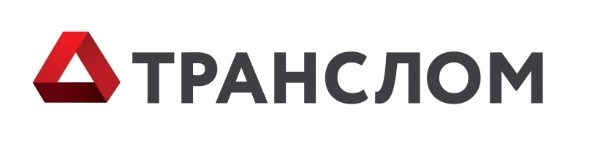 Общество с ограниченной ответственностью «ТрансЛом»(ООО «ТрансЛом»)Демидовский Б. пер., д.12, Москва, 105005Тел.: (495) 663-12-58, факс: (495) 663-12-59doc@translom.ru, www.translom.ruОКПО 84536935 ОГРН 1074345063198ИНН/КПП 4345217731/770101001Руководителю предприятияРуководителю предприятия№ п/пНаименование ПродукцииХарактеристики (технические характеристики) ПродукцииЕд. измеренияКол-во123451.Кислород газообразныйГОСТ 5583-78 м370 000